АДМИНИСТРАЦИЯ КОСТРОМСКОЙ ОБЛАСТИПОСТАНОВЛЕНИЕот 18 марта 2011 г. N 83-аО СОЗДАНИИ СОВЕТА ПО КУЛЬТУРЕ И ИСКУССТВУПРИ АДМИНИСТРАЦИИ КОСТРОМСКОЙ ОБЛАСТИВ целях обеспечения взаимодействия администрации Костромской области с органами местного самоуправления муниципальных образований Костромской области, творческими объединениями, организациями культуры и искусства, представителями творческой интеллигенции в сфере развития культуры и искусства в Костромской области администрация Костромской области постановляет:1. Создать Совет по культуре и искусству при администрации Костромской области.2. Утвердить:1) Положение о Совете по культуре и искусству при администрации Костромской области (приложение N 1);2) состав Совета по культуре и искусству при администрации Костромской области (приложение N 2).3. Настоящее постановление вступает в силу со дня его подписания.ГубернаторКостромской областиИ.СЛЮНЯЕВПриложение N 1УтвержденопостановлениемадминистрацииКостромской областиот 18 марта 2011 г. N 83-аПОЛОЖЕНИЕО СОВЕТЕ ПО КУЛЬТУРЕ И ИСКУССТВУ ПРИ АДМИНИСТРАЦИИКОСТРОМСКОЙ ОБЛАСТИГлава 1. Общие положения1. Совет по культуре и искусству при администрации Костромской области (далее - Совет) является совещательным органом, созданным в целях обеспечения взаимодействия администрации Костромской области с органами местного самоуправления муниципальных образований Костромской области, творческими объединениями, организациями культуры и искусства, представителями творческой интеллигенции, выработки предложений по актуальным вопросам развития культуры и искусства в Костромской области.2. Совет в своей деятельности руководствуется Конституцией Российской Федерации, Законом Российской Федерации от 9 октября 1992 года N 3612-1 "Основы законодательства Российской Федерации о культуре", Федеральным законом от 19 мая 1995 года N 82-ФЗ "Об общественных объединениях", Уставом Костромской области, иными нормативными правовыми актами Российской Федерации и Костромской области, а также настоящим Положением.3. Решения, принятые Советом, носят рекомендательный характер.Глава 2. Задачи, функции и права Совета4. Основными задачами Совета являются:1) содействие установлению и укреплению координационных связей в сфере культуры и искусства между исполнительными органами государственной власти Костромской области, органами местного самоуправления муниципальных образований Костромской области, учреждениями культуры и искусства, творческими деятелями;2) выработка предложений по определению приоритетных направлений региональной политики в области культуры и искусства и мер, направленных на ее реализацию;3) организация обмена мнениями по вопросам развития культуры и искусства в Костромской области, рассмотрение инициатив и инновационных проектов в сфере культуры и искусства, внесение предложений по их реализации;4) участие в разработке проектов нормативных правовых актов по вопросам культуры и искусства, проектов областных и муниципальных целевых программ, планов по развитию культуры и искусства;5) экспертная оценка эффективности реализации концепций и планов развития, творческих проектов учреждений культуры, областных и муниципальных целевых программ по развитию культуры и искусства.5. Совет с целью выполнения поставленных перед ним задач осуществляет следующие функции:1) организует изучение и обсуждение актуальных вопросов и вносит предложения по совершенствованию законодательства Костромской области по вопросам культуры и искусства;2) подготавливает предложения по вопросам развития культуры и искусства на территории Костромской области;3) разрабатывает рекомендации и предложения по координации деятельности исполнительных органов государственной власти Костромской области и органов местного самоуправления муниципальных образований Костромской области по вопросам культуры и искусства;4) способствует повышению информированности общественности по основным направлениям государственной политики в области культуры и искусства;5) может образовывать временные рабочие и консультационные группы (комиссии) по отдельным направлениям развития культуры и искусства с привлечением в установленном порядке в качестве экспертов представителей органов местного самоуправления муниципальных образований Костромской области, научных организаций и учебных заведений, учреждений культуры и искусства, религиозных организаций, правоохранительных органов, средств массовой информации для обеспечения деятельности Совета.6. В целях осуществления своих функций Совет имеет право:1) запрашивать информацию от структурных подразделений аппарата администрации Костромской области, исполнительных органов государственной власти Костромской области, органов местного самоуправления муниципальных образований Костромской области, организаций и учреждений по вопросам культуры и искусства;2) формировать персональный состав Президиума Совета, определять срок его работы.Глава 3. Организация деятельности Совета7. В состав Совета входят председатель Совета, заместитель председателя Совета, секретарь Совета и члены Совета.8. Персональный состав Совета утверждается постановлением администрации Костромской области.9. Для осуществления своих функций Совет проводит заседания.10. Заседания Совета проводятся по мере необходимости, но не реже 1 раза в полугодие по решению председателя Совета или по предложению членов Совета. Заседание Совета считается правомочным, если на нем присутствует не менее 2/3 от общего числа членов Совета.(п. 10 в ред. постановления администрации Костромской области от 24.10.2018 N 427-а)11. Повестку дня заседаний и порядок их проведения определяет председатель Совета или лицо, его замещающее, на основании вопросов, предлагаемых к обсуждению Президиумом Совета, членами Совета или структурными подразделениями аппарата администрации Костромской области, исполнительными органами государственной власти Костромской области, органами местного самоуправления муниципальных образований Костромской области.12. Решения Совета принимаются простым большинством голосов членов Совета, присутствующих на заседании.13. При равенстве голосов голос председателя Совета является решающим. Решения Совета оформляются протоколом, который подписывается председателем Совета или лицом, его замещающим, и секретарем Совета.14. Председатель Совета:1) руководит деятельностью Совета;2) созывает заседания Совета;3) вносит предложения по изменению состава Совета;4) определяет повестку дня заседаний Совета;5) приглашает для участия в работе Совета должностных лиц органов государственной власти Костромской области и органов местного самоуправления муниципальных образований Костромской области, руководителей организаций, общественных объединений, средств массовой информации, а также специалистов и экспертов, имеющих отношение к рассматриваемым на заседании Совета вопросам.15. Председатель Совета имеет заместителя, который осуществляет полномочия председателя Совета в период его отсутствия.16. Секретарь Совета:1) выполняет поручения председателя Совета;2) информирует членов Совета о времени, месте и повестке дня заседания Совета, организует рассылку членам Совета подготовленных к заседанию материалов;3) организует своевременную подготовку проектов решений по рассматриваемым на заседании Совета вопросам, а также справочного материала по ним;4) оформляет протоколы заседаний Совета.17. Для решения текущих вопросов деятельности Совета формируется Президиум Совета.18. Состав Президиума Совета избирается на заседании Совета.19. Президиум Совета самостоятельно определяет регламент своей работы. Заседания Президиума Совета проводятся по мере необходимости по решению председателя Совета или по предложению членов Совета.20. Президиум Совета:1) предлагает вопросы для обсуждения на заседаниях Совета;2) разрабатывает проекты протокольных решений Совета;3) запрашивает информацию, необходимую для организации деятельности Совета, от структурных подразделений аппарата администрации Костромской области, исполнительных органов государственной власти Костромской области, органов местного самоуправления муниципальных образований Костромской области, организаций и учреждений;4) образует в соответствии с возложенными на Совет основными задачами временные рабочие группы (комиссии) из числа членов Совета, а также из числа творческих работников, деятелей культуры и искусства, представителей организаций, не входящих в состав Совета, определяет направления деятельности указанных рабочих групп (комиссий) и их руководителей.21. Организационно-техническое обеспечение деятельности Совета осуществляет департамент культуры Костромской области.Приложение N 2УтвержденпостановлениемадминистрацииКостромской областиот 18 марта 2011 г. N 83-аСОСТАВСОВЕТА ПО КУЛЬТУРЕ И ИСКУССТВУ ПРИ АДМИНИСТРАЦИИКОСТРОМСКОЙ ОБЛАСТИ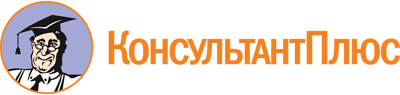 Постановление Администрации Костромской области от 18.03.2011 N 83-а
(ред. от 27.12.2022)
"О создании Совета по культуре и искусству при администрации Костромской области"
(вместе с "Положением о Совете по культуре и искусству при администрации Костромской области")Документ предоставлен КонсультантПлюс

www.consultant.ru

Дата сохранения: 10.06.2023
 Список изменяющих документов(в ред. постановлений администрации Костромской областиот 05.07.2011 N 254-а, от 13.04.2012 N 137-а, от 04.10.2012 N 384-а,от 25.02.2014 N 46-а, от 22.04.2014 N 157-а, от 09.09.2014 N 370-а,от 30.01.2016 N 32-а, от 20.03.2018 N 91-а, от 24.10.2018 N 427-а,от 24.10.2018 N 431-а, от 21.12.2020 N 602-а, от 13.12.2021 N 574-а,от 27.12.2022 N 669-а)Список изменяющих документов(в ред. постановления администрации Костромской областиот 24.10.2018 N 427-а)Список изменяющих документов(в ред. постановлений администрации Костромской областиот 05.07.2011 N 254-а, от 13.04.2012 N 137-а, от 04.10.2012 N 384-а,от 25.02.2014 N 46-а, от 22.04.2014 N 157-а, от 09.09.2014 N 370-а,от 30.01.2016 N 32-а, от 20.03.2018 N 91-а, от 24.10.2018 N 431-а,от 21.12.2020 N 602-а, от 13.12.2021 N 574-а, от 27.12.2022 N 669-а)ЖуринаЕлена Викторовна-заместитель губернатора Костромской области, председатель СоветаНазинаМарина Александровна-директор департамента культуры Костромской области, заместитель председателя СоветаКудряшоваЮлия Александровна-заместитель начальника отдела координации деятельности организаций отрасли "Культура" департамента культуры Костромской области, секретарь СоветаБадичкинБорис Алексеевич-председатель регионального отделения Общероссийской общественной организации "Творческий Союз Художников России" по Костромской области (по согласованию)БасоваНина Федоровна-главный библиограф отдела библиографии, обработки и каталогизации литературы областного государственного бюджетного учреждения культуры "Костромская областная универсальная научная библиотекаБеляковаОксана Николаевна-художественный руководитель ансамбля "Шоу-балет "Кипсек" (по согласованию)БобковаНаталья Михайловна-заслуженная артистка Российской Федерации, актриса ОГБУК "Костромской областной театр кукол"БудкинаЛюбовь Владимировна-первый заместитель директора департамента культуры Костромской областиВоронцоваЕлена Николаевна-директор ОГБПОУ "Костромской областной колледж культуры"ГерштейнПавел Яковлевич-директор ОГБУК "Костромской губернский симфонический оркестр под управлением Павла Герштейна"ГолубеваНаталья Юрьевна-директор филиала федерального казенного предприятия "Российская государственная цирковая компания" "Костромской государственный цирк" (по согласованию)ГостищевВладислав Дмитриевич-артист драмы, ведущий мастер сцены ОГБУК "Костромской государственный ордена Трудового Красного Знамени драматический театр имени А.Н.Островского", народный артист Российской Федерации, почетный гражданин Костромской областиЕдошинаИрина Анатольевна-доктор культурологии, профессор кафедры истории института гуманитарных наук и социальных технологий ФГБОУ ВО "Костромской государственный университет" (по согласованию)ЗахаровАндрей Иванович-профессор кафедры музыки института культуры и искусств федерального государственного бюджетного образовательного учреждения высшего образования "Костромской государственный университет", заслуженный деятель искусств Российской Федерации (по согласованию)КозловаЕлена Валерьевна-заместитель директора муниципального бюджетного учреждения города Костромы "Централизованная библиотечная система" (по согласованию)Колодий-ТяжовЛеонид Анатольевич-председатель Костромского областного отделения Всероссийской творческой общественной организации "Союз художников России" (по согласованию)ЛебедеваЕлена Владимировна-председатель Костромского регионального отделения общественной организации "Союз композиторов России" (по согласованию)ЛюкшинаМария Владимировна-директор областного государственного бюджетного учреждения культуры "Костромская областная библиотека для детей и молодежи имени Аркадия Гайдара"МусиноваНаталия Евгеньевна-председатель Костромской областной писательской организации Общероссийской общественной организации "Союз писателей России" (по согласованию)НоздринаТатьяна Геннадьевна-председатель Костромского регионального отделения Общероссийской общественной организации "Союз театральных деятелей Российской Федерации (Всероссийское театральное общество)" (по согласованию)ОрловаКатерина Николаевна-заведующий Костромским филиалом федерального государственного бюджетного учреждения культуры "Всероссийский художественный научно-реставрационный центр имени академика И.Э.Грабаря" (по согласованию)ПавличковаНаталья Викторовна-генеральный директор ОГБУК "Костромской государственный историко-архитектурный и художественный музей-заповедник"ПоляковаГалина Анатольевна-депутат Костромской областной Думы, председатель комитета по образованию, культуре и делам архивов Костромской областной Думы (по согласованию)ПоповСергей Адольфович-директор ОГКУ "Государственный архив Костромской области"СанжаревскаяЕлена Владимировна-директор ОГБУК "Государственная филармония Костромской области", член Союза концертных организаций РоссииСоколовЭдуард Константинович-директор областного государственного бюджетного учреждения культуры "Костромская областная универсальная научная библиотекаСорожкинВладимир Иванович-художественный руководитель оркестра народных инструментов ОГБУК "Государственная филармония Костромской области", заслуженный деятель искусств Российской ФедерацииСтоляроваАнна Борисовна-начальник Управления культуры Комитета образования, культуры, спорта и работы с молодежью Администрации города Костромы (по согласованию)ХрунинаЛюбовь Валентиновна-председатель Костромской областной организации Общероссийского профессионального союза работников культуры (по согласованию)ЦикуновЮрий Федорович-председатель Общественной палаты Костромской области, почетный гражданина Костромской области (по согласованию)ЦаренкоЕлена Николаевна-президент АНО "Национальный балет "Кострома" (по согласованию)